Projekt pn. „Stop wirusowi! Zapobieganie rozprzestrzeniania się COVID – 19 w województwie świętokrzyskim”  realizowany przez Województwo Świętokrzyskie w ramach Programu Operacyjnego województwa Świętokrzyskiego na lata 2014-2020. Oś Priorytetowa 9 Włączenie społeczne i walka z ubóstwem, Poddziałanie 9.2.3 Rozwój wysokiej jakości usług zdrowotnych.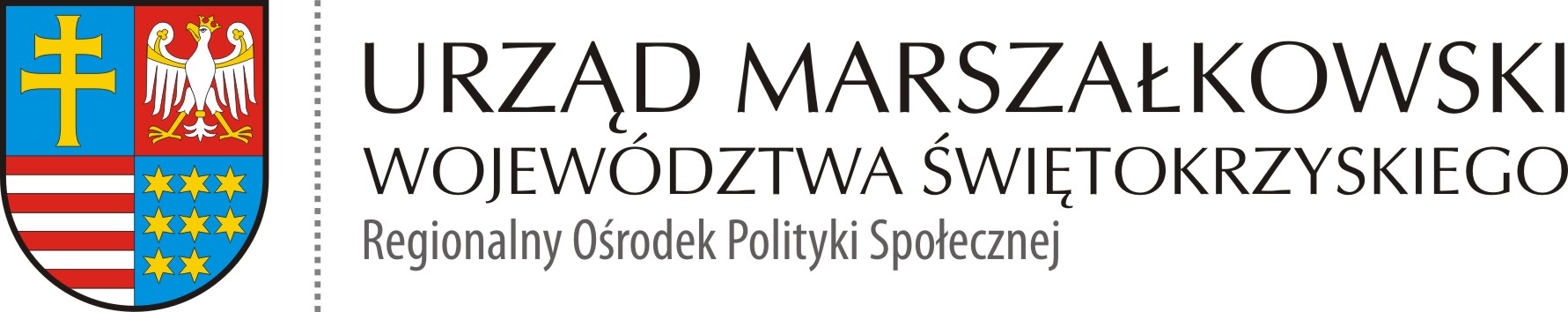 Załącznik nr 1do postępowania znak: ROPS-II.052.3.20.2021……………….., dnia ……………….. r.FORMULARZ OFERTY  Zakup i dostawa pulsoksymetrów wraz z torbami papierowymi z nadrukiem 
w związku z realizacją projektu pn. „Stop wirusowi! Zapobieganie rozprzestrzeniania się COVID – 19 w województwie świętokrzyskim” realizowanego przez Województwo Świętokrzyskie w ramach Programu Operacyjnego województwa Świętokrzyskiego na lata 2014-2020. Oś Priorytetowa 9 Włączenie społeczne  i walka z ubóstwem, Poddziałanie 9.2.3 Rozwój wysokiej jakości usług zdrowotnych”.Nazwa i adres Zamawiającego:Województwo Świętokrzyskie, al IX Wieków Kielc 3, 25-515 Kielce, NIP: 9591506120Nazwa i adres Wykonawcy:……………………………………………………………………………………………..……………………………………………………………………………………………..……………………………………………………………………………………………..(pełna nazwa firmy, adres, NIP, REGON, telefon, adres poczty elektronicznej)Oferujemy wykonanie przedmiotu zamówienia na zakup i dostawę pulsoksymetrów wraz z torbami papierowymi za cenę brutto (z VAT) zgodnie z poniższą tabelą:w łącznej kwocie………………………………………………….. PLN słownie:……………………………………………………..Zakup i dostawa pulsoksymetrów wraz z torbami papierowymi z nadrukiem.Do oferty należy dołączyć folder/katalog/ulotkę oferowanego sprzętu w języku polskim umożliwiający w pełni dokonanie oceny spełnienia warunków dotyczących parametrów technicznych, Deklaracje zgodności lub Certyfikat CE, Wpis do rejestru urządzeń medycznych. (dotyczy poz. 1 tabeli) Oświadczamy, że zapoznaliśmy się z warunkami udzielenia zamówienia i uznajemy się za związanego określonymi w nich postanowieniami i zasadami postępowania.Oświadczamy, że dostawa ww. asortymentu nastąpi w terminie wskazanym w zapytaniu ofertowym.Oświadczamy, że w cenie oferty zostały uwzględnione wszystkie koszty wykonania zamówienia i realizacji przyszłego świadczenia umownego.Oświadczamy, że dostawę będącą przedmiotem niniejszego zamówienia zamierzamy wykonać bez udziału podwykonawców/z udziałem podwykonawców.Oświadczamy, że oferowany asortyment spełnia wszystkie wymagania w zakresie jakości 
i standardów bezpieczeństwa określone w przepisach UE.Oświadczamy, że posiadamy odpowiednią wiedzę, kwalifikacje i doświadczenie niezbędne do wykonania przedmiotu zamówienia, o którym mowa w niniejszym zapytaniu ofertowym  i zobowiązujemy się go zrealizować z należytą starannością, najwyższymi standardami obowiązującymi na rynku dostaw oraz zgodnie z obowiązującymi przepisami prawaOświadczamy, że zostaliśmy uprzedzeni o odpowiedzialności karnej z art. 233 Kodeksu Karnego za złożenie nieprawdziwego oświadczenia lub zatajenie prawdy i niniejszym oświadczam, że informacje podane w niniejszej ofercie są zgodne z prawdą. Oświadczamy, że „Wzór umowy” stanowiący załącznik nr 2 do zapytania ofertowego, został przez nas zaakceptowany i zobowiązujemy się w przypadku wyboru naszej oferty do zawarcia umowy na wymienionych w nim warunkach, w miejscu i terminie wyznaczonym przez zamawiającego.Oświadczam, że przedmiot oferty jest zgodny z opisem przedmiotu zamówienia zawartym zapytaniu ofertowym.Oświadczam/-y, że nie jestem/-śmy powiązani z Zamawiającym osobowo i kapitałowo.  Do oferty załączamy następujące dokumenty (należy wpisać nazwę i oznaczenie załączanego dokumentu):Wykonawca jest mikro, małym, średnim przedsiębiorcą  - TAK/NIE…………………………………			 ………………………………………Miejscowość, data						 Podpis/y osoby/osób upoważnionej/ych    						            do reprezentowania wykonawcyDefinicje: ­	Mikroprzedsiębiorstwo: przedsiębiorstwo, które zatrudnia mniej niż 10 osób i którego roczny obrót lub roczna suma bilansowa nie przekracza 2 milionów euro.­	Małe przedsiębiorstwo: przedsiębiorstwo, które zatrudnia mniej niż 50 osób i którego roczny obrót lub roczna suma bilansowa nie przekracza 10 milionów euro.­	Średnie przedsiębiorstwo: przedsiębiorstwa, które nie są mikroprzedsiębiorstwami ani małymi przedsiębiorstwami i które zatrudniają mniej niż 250 osób i których roczny obrót nie przekracza 50 milionów euro lub roczna suma bilansowa nie przekracza 45 milionów euro.Lp.Przedmiot zamówieniaJm.IlośćCena jednostkowa netto(PLN)Wartość netto(PLN)Stawka VAT (%)Wartość brutto1Zakup i dostawa pulsoksymetrów. Producent: ……………………………………………………Okres gwarancji: …………………………Kraj pochodzenia ………………………Urządzenie typ, model…………………Rok produkcji…………………….Laboratorium notyfikowane ……………………………………szt.10002Torba Papierowa A4 z nadrukiemszt.5003Torba Papierowa A5 z nadrukiem500Lp.Nazwa dokumentuZałącznik nr12…